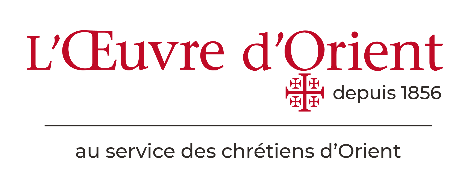 Fiche d’inscription – Mission de volontariatLe Service Volontaires est destiné à envoyer des personnes à partir de 20 ans en mission pour soutenir des communautés locales (Arménie, Bulgarie, Egypte, Ethiopie, Grèce, Liban, Roumanie et Terre-Sainte). Celles-ci expriment des besoins spécifiques (éducation, soin, aide sociale) et sont soutenues par L’Œuvre d’Orient depuis de longues années.Merci de joindre une lettre de motivation et un CV lors de l’envoi de la fiche d’inscription : servicevolontaires@oeuvre-orient.fr NOM : ……………………………………………………………………………………………………………………………………………………………………………………………………………………………Prénom : ……………………………………………………………………………………………………………………………………………………………………………………………………………………Nationalité : ……………………………………………………………………………………………………………………………………………………………………………………………………………Date de naissance : ……………………………………………………….   Lieu de naissance : ……………………………………………………………………Adresse personnelle actuelle : ……………………………………………………………………………………………………………………………………………………….Code Postal, Ville : …………………………………………………………………………………………………………………………………………………………………………………………Téléphone : ……………………………………………………………………………………………………………………………………………………………………………………………………………Adresse mail : …………………………………………………………………………………………………………………………………………………………………………………………………….Confession religieuse : ………………………………………………………………………………………………………………………………………………………………………………Etat matrimonial (entourer) :  Célibataire         	Marié (préciser la date)          Enfant(s) (prénom et date de naissance) : …………………………………………………………………………………………………………………………….………………………………………………………………………………………………………………………………………………………………………………………………………………………………………………Diplômes/expertises : ………………………………………………………………………………………………………………………………………………………………………………………………………………………………………………………………………………………………………………………………………………………………………………………………………………………………………………………………………………………………………………………………………………………………………………………………………………………………………………………………………………………………………………………………………………Séjours longs à l’étranger : ………………………………………………………………………………………………………………………………………………………………….………………………………………………………………………………………………………………………………………………………………………………………………………………………………………………………………………………………………………………………………………………………………………………………………………………………………………………………………………………………………Anglais (entourer) :       Bilingue                 Courant                Intermédiaire                Débutant   Autre(s) langue(s) (préciser) : ………………………………………………………………………………………………………………………………………………………………Permis de conduire (entourer) :     OUI           NON Engagements associatifs (préciser les noms des structures, les périodes concernées) :………………………………………………………………………………………………………………………………………………………………………………………………………………………………………………………………………………………………………………………………………………………………………………………………………………………………………………………………………………………………………………………………………………………………………………………………………………………………………………………………………………………………………………………………………………Avez-vous des antécédents médicaux (si oui, préciser) ?Avez-vous des allergies (si oui, préciser) ?Suivez-vous un traitement (si oui, préciser) ? ………………………………………………………………………………………………………………………………………………………………………………………………………………………………………………………………………………………………………………………………………………………………………………………………………………………………………………………………………………………………………………………………………………………………………………………………………………………………………………………………………………………………………………………………………………Pour faciliter les demandes de visa en cas d’engagement avec L’Œuvre d’Orient, merci de compléter les informations ci-dessous :N° de passeport : …………………………………………………………………………………………………………………………………………………………………………………………….Date et lieu de délivrance du passeport : ………………………………………………………………………………………………………………………….  Date d’expiration du passeport : ……………………………………………………………………………………………………………………………………………………N° de sécurité sociale : ………………………………………………………………………………………………………………………………………………………………………………    Statut actuel : …………………………………………………………………………………………………………………………………………………………………………………………………….    Mutuelle : …………………………………………………………………………………………………………………………………………………………………………………………………………………    Noms et professions des parents (à compléter uniquement pour les candidats de 20 à 35 ans) :Père :  ……………………………………………………………………………………………………………………………………………………………………………………………………………………………Mère (nom de jeune fille) :  ………………………………………………………………………………………………………………………………………………………………….Adresse des parents : …………………………………………………………………………………………………………………………………………………………………………………Mail des parents : ……………………………………………………………………………………………………………………………………………………………………………………………  Téléphone portable:  …………………………………………………………………………………………………………………………………………………………………………………Prénom et âge de frères et sœurs : …………………………………………………………………………………………………………………………………………….………………………………………………………………………………………………………………………………………………………………………………………………………………………………………………Personne à contacter en cas d’urgence, merci de compléter les informations ci-dessous : 
Nom :  ……………………………………………………………………………………………………………………………………………………………………………………………………………………………Prénom :  ………………………………………………………………………………………………………………………………………………………………………………………………………………….Lien de parenté ou autre : …………………………………………………………………………………………………………………………………………………………………….Adresse : ……………………………………………………………………………………………………………………………………………………………………………………………………………………Mail : ………………………………………………………………………………………………………………………………………………………………………………………………………………………………  Téléphone portable:  …………………………………………………………………………………………………………………………………………………………………………………Êtes-vous prêt à vivre dans une certaine solitude (culturelle ou morale) ?  OUI	NONÊtes-vous prêt à vivre dans une communauté ?					OUI	NONComment avez-vous connu L’Œuvre d’Orient par (entourer une ou plusieurs cases) : 
Bouche à oreille		 Réseaux sociaux		 Publication (préciser) ……………………………Evènement (préciser) …………………………………………....		Autre : ……………………………………………………………………….... 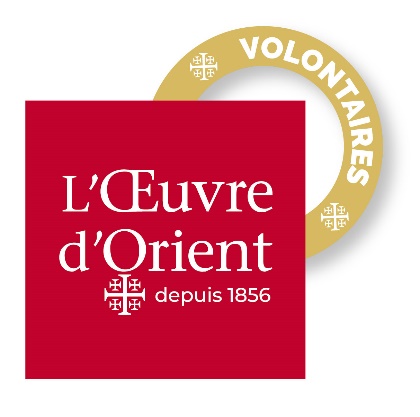 Date de départ souhaitée :Durée de mission envisagée : 